КАРТА ПРЕДПРИЯТИЯГенеральный директор                                                        С.М. Погорелов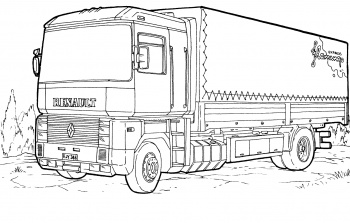 ОБЩЕСТВО С ОГРАНИЧЕННОЙ ОТВЕТСТВЕННОСТЬЮ"Транспортные линии"Юридический адрес: 617831, РФ, Пермский край, Чернушинский район, г. Чернушка, ул. Ленина, д.60 А, оф.2Почтовый адрес: 617831, РФ, Пермский край, Чернушинский район, г. Чернушка, А/Я 27ИНН/КПП 5957017402/595701001ОГРН 1155958017049Р/сч40702810807350102810Банк  Ф-л Приволжский ПАО Банка «ФК «Открытие»БИК: 042282881Кор/счет: 30101810300000000881Телефон/факс: 8 (34261) 45754Электронный адрес: transportnie-linii@mail.ruПолное наименованиеОбщество с ограниченной ответственностью «Транспортные линии»Сокращенное наименованиеООО «Транспортные линии»Действует на основанииУставаЮридический адрес617831, РФ, Пермский край, Чернушинский район, город Чернушка, ул. Ленина, д.60 А, оф.2Почтовый адрес617831, РФ, Пермский край, Чернушинский район, город Чернушка, А/Я 27ИНН/КПП5957017402/595701001ОГРН/ОКТМО1155958017049/57657101РуководительГенеральный директор Погорелов Сергей МихайловичГлавный бухгалтерБелоногова Лариса ШакиряновнаБухгалтер/диспетчерВедрова Инна ГеннадьевнаТелефон/факс8(34261)4-57-548-919-448-83-88   ( Погорелов С.М.)8-950-443-18-07   ( Белоногова Л.Ш.)Электронный адресtransportnie-linii@mail.rubelonogova1969@mail.rutl_dispatcher2016@mail.ruБанковские реквизитыФ-л Приволжский ПАО Банка «ФК «Открытие»  БИК: 042282881   Р/сч40702810807350102810Кор/счет: 30101810300000000881 